REGISTERING FOR EVENTS ON THE APPRAISAL INSTITUTE OF CANADA WEBSITEClick “Register Myself”. The button will change to blue and say” Cancel my Registration.” 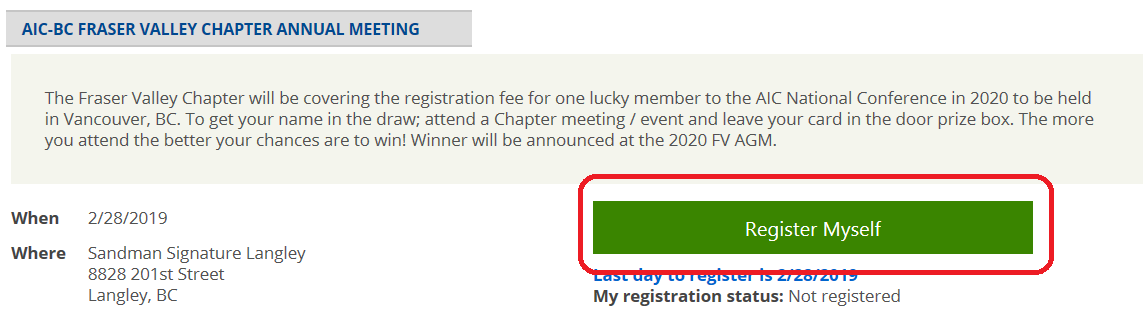 Scroll down and click on “Add”. (IMPORTANT: If you miss this step, you will not be registered.)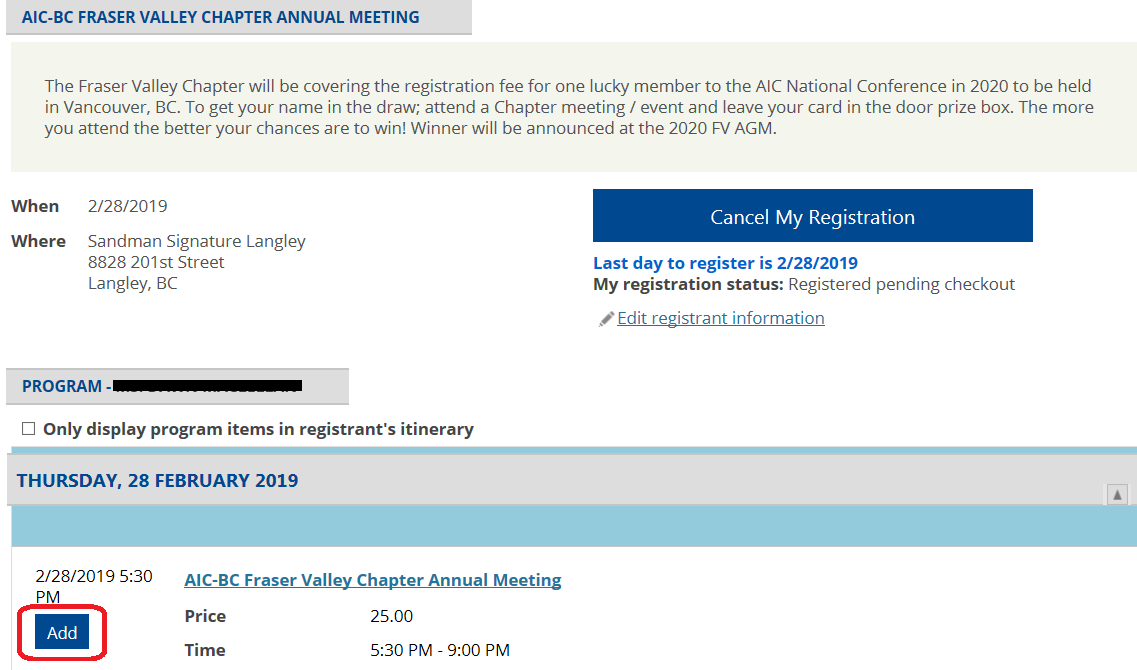 “In Itinerary” will appear highlighted in yellow near the event name.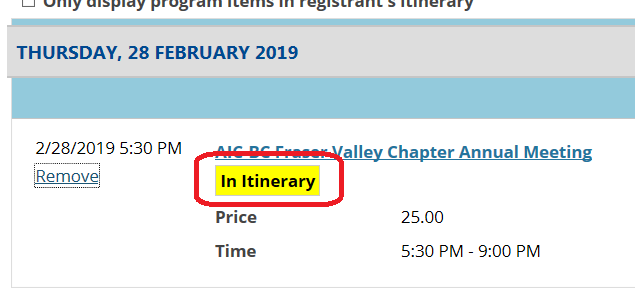 Click “Proceed to Checkout”.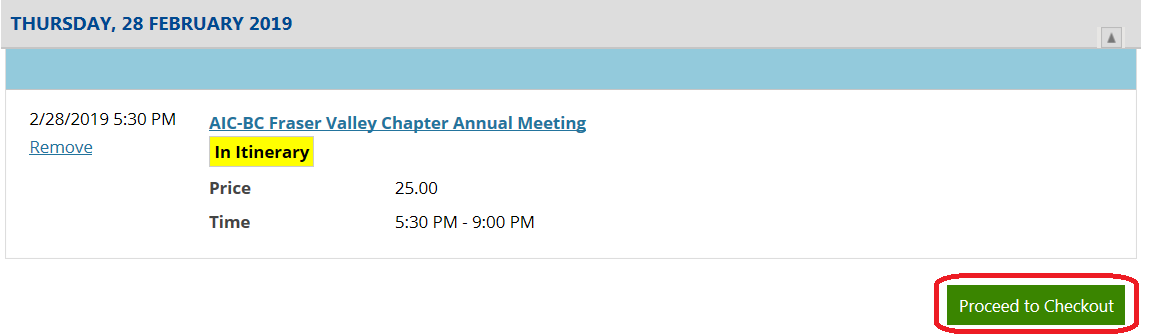 Your Shopping Cart will appear. 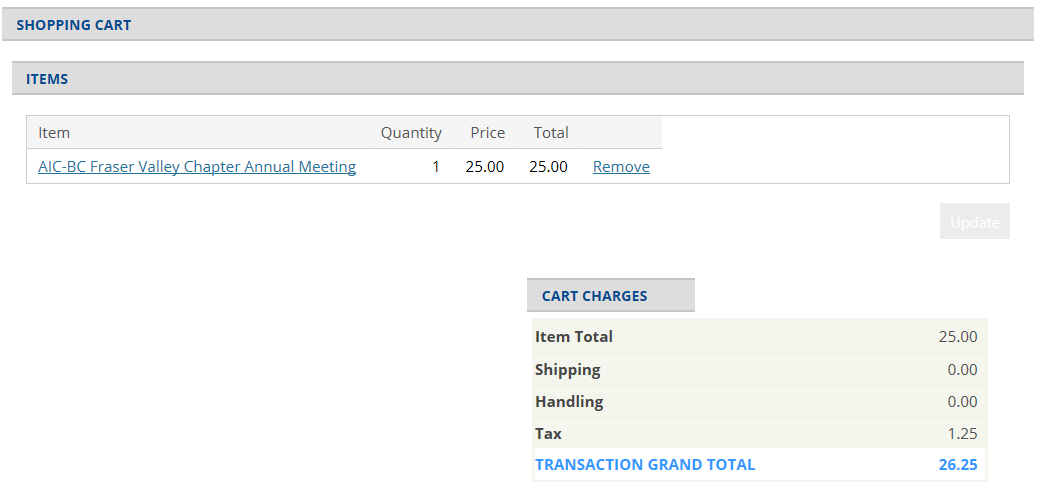 Scroll down, complete payment information and click “Submit”.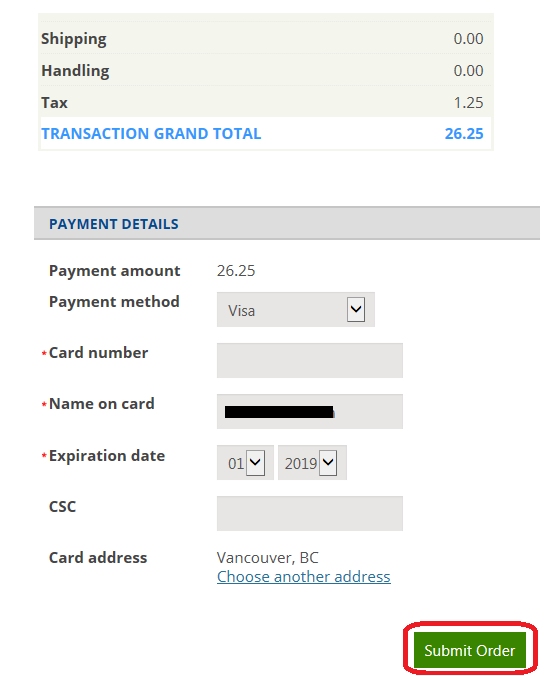 